RJEŠENJA 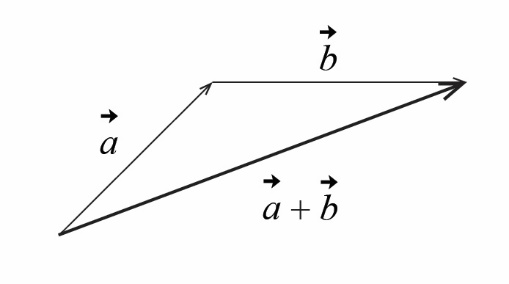 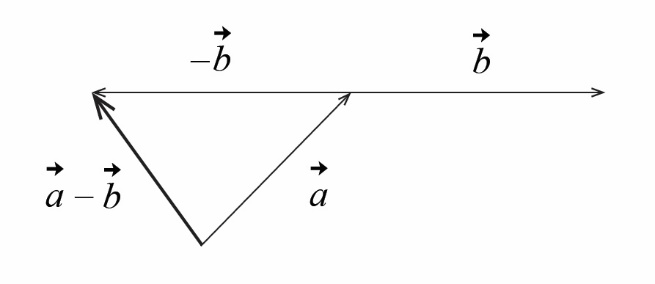 a)    b)    c)    d)  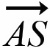 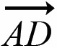 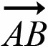 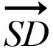 a)    b)    c)    d)  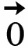 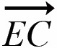 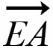 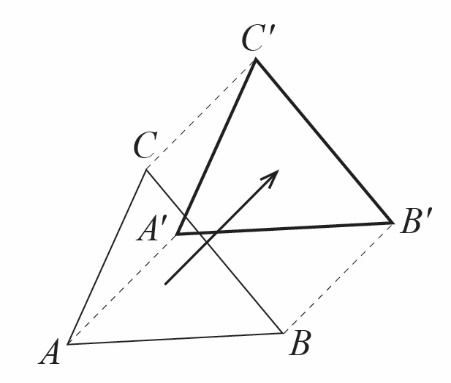         	5.		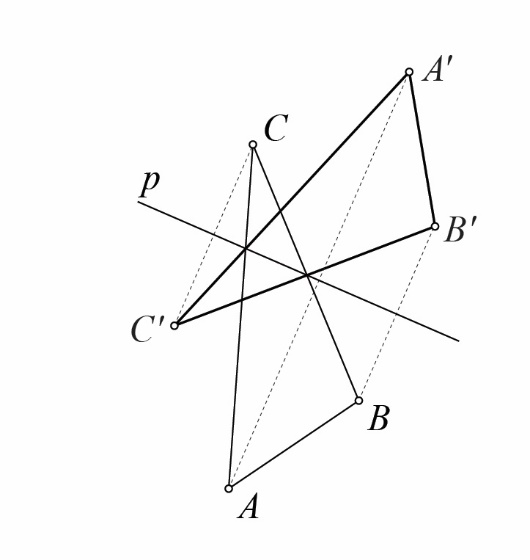           6.  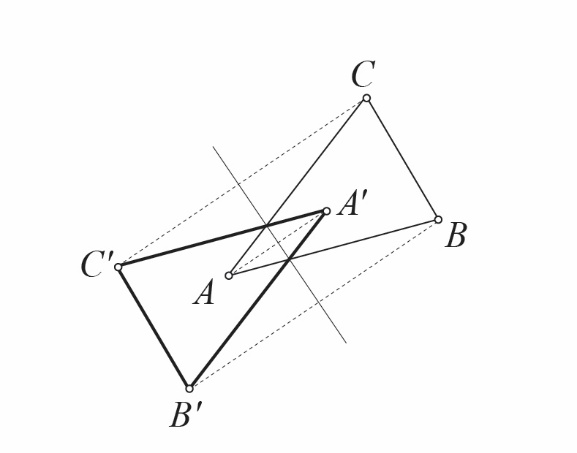  9.	a)  Lik je osnosimetričan i ima dvije osi simetrije. 	b)  Lik je centralnosimetričan.7.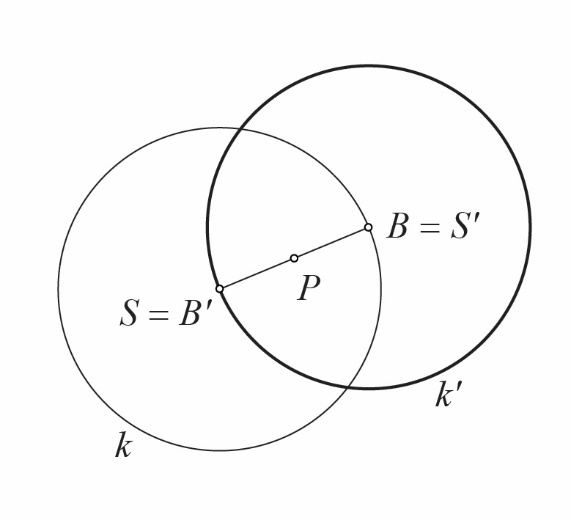  8. 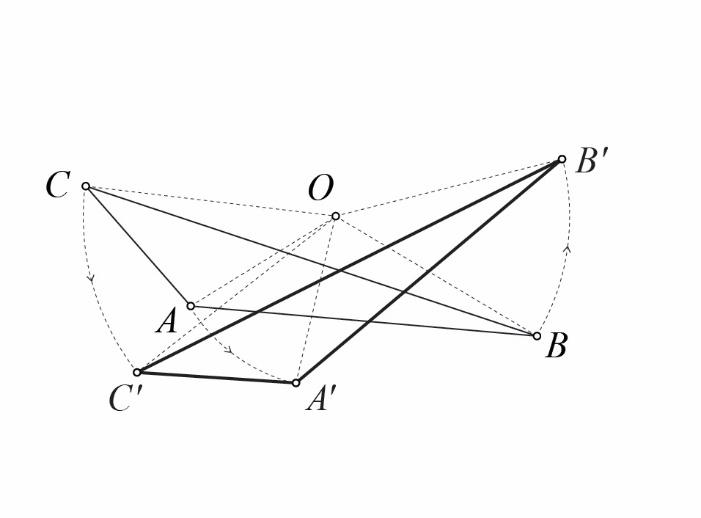 